 Форма бланка утверждена РешениемМС МО «Купчино» от 24.10.2019 № 14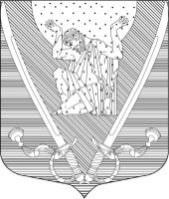 МУНИЦИПАЛЬНЫЙ СОВЕТвнутригородского муниципального образованияСанкт-Петербургамуниципальный округ Купчино6 СОЗЫВ (2019-.г.)Р Е Ш Е Н И Е № 2830.11.2021 г.                                                                                                    Санкт-Петербург«Об отчете главы внутригородского муниципального образования Санкт-Петербурга муниципальный округ Купчино А.В. Пониматкина о деятельности Муниципального Совета, о решении вопросов, поставленных Муниципальным Советом, и о результатах своей деятельности в 3 квартале 2021 года»Заслушав отчет Главы внутригородского муниципального образования Санкт-Петербурга муниципальный округ Купчино А.В. Пониматкина о деятельности Муниципального Совета, о решении вопросов, поставленных Муниципальным Советом внутригородского муниципального образования Санкт-Петербурга муниципальный округ Купчино, и о результатах своей деятельности в 3квартале 2021 годаМуниципальный Совет     Р  Е  Ш  И  Л:1. Признать деятельность Муниципального Совета и главы муниципального образования удовлетворительной. 2. Одобрить отчет главы муниципального образования о деятельности Муниципального Совета,  о решении вопросов, поставленных Муниципальным Советом МО «Купчино», и о результатах своей деятельности в 3 квартале 2021 года. (приложение № 1).3. Опубликовать (обнародовать) настоящее решение в соответствии со статьей 42 Устава МО «Купчино». 4. Контроль за исполнением настоящего Решения возлагается на главу муниципального образования А.В. Пониматкина.Глава муниципального образования –Председатель Муниципального Совета                                                 А.В. ПониматкинПриложение № 1 к проекту Решения МС МО«Купчино» от 30.11.2021 № 28ОТЧЁТГлавы муниципального образованияо деятельности Муниципального Советавнутригородского муниципального образования Санкт-Петербургамуниципальный округ Купчинов 3 квартале 2021 года.В соответствии с п.6 ст.27 Закона Санкт-Петербурга от 23.09.2009 № 420-79 «Об организации местного самоуправления в Санкт-Петербурге», а также п.1 ст.24 «Устава внутригородского муниципального образования Санкт-Петербурга муниципальный округ Купчино» представляю Муниципальному Совету муниципального образования «Купчино» отчёт о результатах деятельности Муниципального Совета в 3 квартале 2021 года.Работа Муниципального Совета МО «Купчино» в 3 квартале проходила в условиях ограниченного режима в очно и онлайн формате.В 3  квартале 2021 года  состоялось 1 заседание Муниципального Совета, на котором было рассмотрено 5 вопросов.Депутатами VI созыва решались вопросы по следующим направлениям:Приняты (утверждены) новые и редактированы имеющиеся муниципальные правовые акты нормативного характера и распорядительные документы (в том числе положения): всего 1 Решение (20 % от всех принятых решений).Рассмотрены и утверждены отчет Главы Муниципального Совета за 1 и 2 кварталы 2021 и отчет и.о. главы Местной администрации на 1 квартал 2021 год. (всего 2 Решения (40 % от всех принятых решений).Рассмотрен и установлен график режима работы главы муниципального образования: всего 1 Решения (20 % от всех принятых решений).Рассмотрена информация КТР и Представление Прокуратуры Фрунзенского района об устранении нарушений федерального законодательства в отношении депутата Муниципального Совета: всего 1 Решение (20 % от всех принятых решений).Итого: 5 Решений.В июле проведено заседание постоянной контрольно-ревизионной комиссии по состоянию финансовой дисциплины и документального оборота Местной администрации ВМА «Купчино».Все проекты муниципальных нормативных правовых актов направлялись в прокуратуру Фрунзенского района на предмет проверки и возможного выявления в проектах факторов, способствующих созданию условий для проявления коррупции.Имевшие место рекомендации со стороны районной прокуратуры учтены, коррупциогенных факторов в проектах правовых актов не выявлено.Все принятые муниципальные нормативные правовые акты опубликованы (обнародованы) на официальном сайте муниципального образования.В условиях сложившейся эпидемиологической обстановки прием населения депутатами Муниципального Совета осуществлялся дистанционно, а также в форме электронного документа через официальный сайт МО «Купчино».192212,  Санкт-Петербург,  ул. Будапештская,  дом № 19,  корп.№ 1;  тел.  (812) 7030410,  e-mail: mocupсh@gmail.com.